DESCRIPTIF TYPE PLAFOND ECOPHON 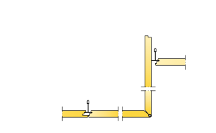 FOCUS FIXIFORM DsLa retombée verticale sera constituée de panneaux type Focus Fixiform en bord Ds ép.  en module de …x….mm posés sur ossature cachée sur profil porteur à rigidité renforcée de 0.5 mm en acier galvanisé, type Connect HD. Les panneaux verticaux seront jointifs à bord biseautés et formeront un angle droit arrondi d’un rayon de 10 mm renforcé par une barre de renfort cachée.Les panneaux seront en laine de verre de haute densité 3e génération qui combine l’utilisation de plus de 70% de verre recyclé et d’un liant végétal, et réduit les émissions polluantes. La surface exposée sera traitée avec un revêtement  lisse et homogène  Akutex™ FT : une peinture nano poreuse à l’eau, et la face cachée du panneau sera revêtue d'un voile de verre. Les bords seront peints.Performances acoustiques : Pour les données acoustiques du système -se reporter au système de plafond correspondant (type Focus Ds).  Accessibilité: Les dalles seront démontables par l’intermédiaire des dalles de plafonds plats. La hauteur minimum de démontabilité sera selon les schémas de montage.  Entretien: Pourra être épousseté ou dépoussiéré à l'aspirateur quotidiennement, et/ou nettoyé au chiffon humide une fois par semaineRendement lumineux: Blanc : l'échantillon NCS le plus proche sera le S 0500-N, 85% de réflexion lumineuse (dont plus de 99% de réflexion diffuse). Coefficient de rétro-réflexion de 63 mcd/(m²lx). Brillance< 1. Autres couleurs disponibles.Résistance à l’humidité : Le panneau restera 100% stable dans un milieu contenant jusqu’à 95% d’humidité relative à 30°C sans flèche, ni déformation, ni dégradation (ISO 4611).Environnement intérieur: Le panneau bénéficiera du niveau d’émission de  substances volatiles dans l’air intérieur (Arrêté du 19 avril 2011) de  classe A+, obtiendra la classe M1 du label finlandais pour l'Ambiance Climatique Intérieure. Il sera recommandé par l'Association Suédoise pour la lutte contre l'Asthme et les AllergiesInfluence sur l'environnement: La laine de verre utilisée sera de haute densité 3e génération qui combine l’utilisation de plus de 70% de verre recyclé et d’un liant végétal, et réduit les émissions polluantes.Le plafond sera totalement recyclable. Le produit bénéficiera d’une fiche de donnée environnementale et sanitaire (FDE&S).Sécurité incendie: La laine de verre qui composera les panneaux, sera testée et classée non combustible selon la norme EN ISO 1182. Les systèmes répondront à la norme NT FIRE 003 NT FIRE 003.  Réaction au feu : A2-s1, d0Mise en œuvre: Les panneaux seront livrés en kits avec leurs accessoires de montage. La pose des panneaux s’effectuera conformément aux prescriptions de la norme NFP 68-203/ DTU 58.1. et selon le schéma de montage M274 dont les profils porteurs à rigidité renforcée de 0.5 mm en acier galvanisé type Connect HD et les accessoires du système.Dimensions : Focus Fixiform Ds (mm) : Largeur 600, Hauteur 570 	Angle extérieur : 600 x 600, hauteur 570	Angle intérieur : 600 x 600, hauteur 570 Focus Fixiform Ds XL (mm) : Largeur 600, Hauteur 1500 à 1930** Il n’y aura pas d’angle pour les tailles XL